Anexo E											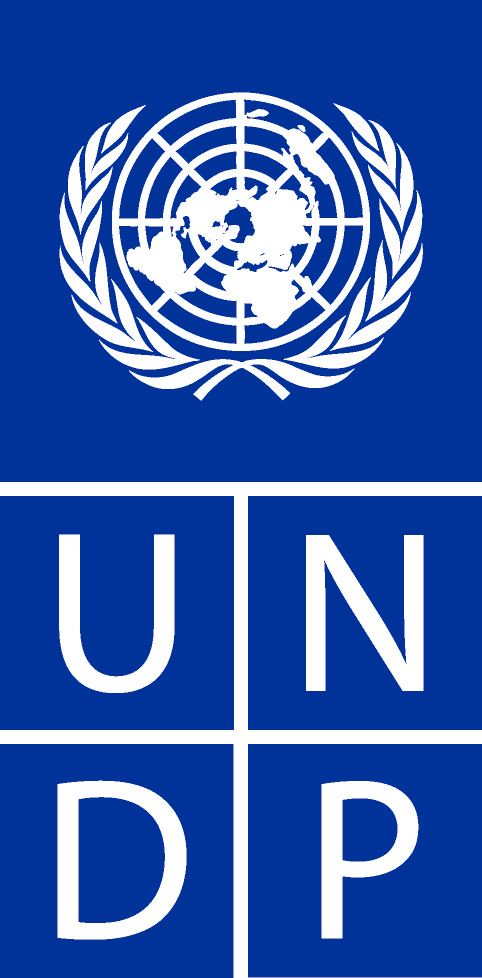 Este documento está destinado al uso exclusivo del Programa de las Naciones Unidas para el Desarrollo (PNUD) y se mantendrá estrictamente confidencial. No se divulgará a la empresa en cuestión ni a personas y/o entidades no autorizadas. Responda de manera concisa y sincera.Nombre de la Organización:		Tipos de servicios proporcionados: Responsabilidades claves de la asignación: Ubicación de la asignación: Cuestionario de verificación de referencia:¿Qué servicios brindó el proveedor a su organización?¿Quedó satisfecho con el producto/servicio final? Comente sobre la calidad general del product/servicio, la experiencia técnica de los expertos del equipo, la comunicación y la gestion de proyectos, la puntualidad de la prestación del servicio, así como la flexibilidad y la resolución de problemas (encase de que surgieran problemas)¿Describiría el producto/servicio entregado como de vanguardia y basado en las mejores prácticas de la industria?El PNUD es una institución pública que debe informar a los donantes sobre los resultados obtenidos con los fondos recibidos. En este context, en su opinion, ¿diría que el servicio proporcionado por el proveedor tiene una Buena relación calidad-precio?Si tuviera la opción, ¿volvería a trabajar con el proveedor A?El PNUD busca involucrar al proveedor para desarrollar un nuevo marco de competencias. ¿Los recomendaría para este trabajo?Nombre: 						Título/Organización:				Firma: 						Fecha: 						                                                         SOLICITUD DE REFERENCIA